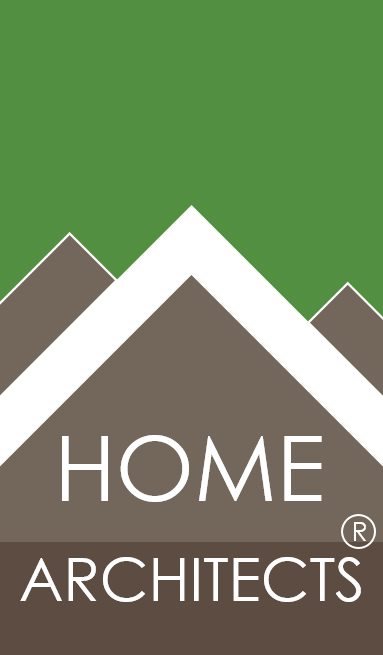 © Copyright 2015 Home Architect, PLLC, All Rights Reserved Worldwide       An online e-magazine affiliated with the HOME ARCHITECTS® website.Editor: Rand Soellner, Architect, ArCH/NCARB/LHI.HOME ARCHITECTS ®   1 . 828 . 269 . 9046   E-mail: Rand@HomeArchitects.com       Website: www.HomeArchitects.com This issue electronically first published on 2/1/2015, from the USA.You are receiving this because you either subscribed, or downloaded an online book from HomeArchitects.com, with a free subscription.Hello Clients, prospective Clients & other people interested in home architecture.  WE DESIGN CUSTOM HOMES NATIONWIDE.Below, you will find a brief summary about each online article, with a photo with a hotlink to that article.  We usually have about 3 to 6 online articles a month, contained in the latest e-magazine issue.  Click on the photos (you may or may not need to press your control key, then click the link), (or click on the text link near the end of each article summary) to see those online articles on your Internet browser.  If you ever lose this e-magazine, just reopen the e- mail that contains it, or send us a request and we will promptly send you another.  You may save it to your hard drive, if you wish.If you think of an idea for a future story, let us know!  We create custom articles to answer questions of our subscribers.You are welcome to contact us if you have any questions about your project or would like us to become your Architect: 1-828-269-9046 or Rand@HomeArchitects.com . We look forward to being your Architect on your next project.  You are encouraged to forward this e-magazine to other people. Thank you for your interest & patronage.Technology: We are using state of the art 64-bit computers and 2013-2015 software.  If you have older equipment and software, you may not be receiving everything properly.  We apologize for any inconvenience.    Index for this issueThis is an electronic magazine.  Click the article title that most interests you and that will appear your screen.  You can also click “Back to Index” just under the right side border of each article heading to return to this Index. Depending on your version of MS Word, you may have to press Cntrl + Click.Link to  Life on the Water magazine articleLink to   Construction InsuranceLink to   Cost of Design vrs Cost of ConstructionLink to   2015 Economy ImprovingLink to  Complex Decision Making in House Design  Life on the Water magazine article                                                                             Back to Index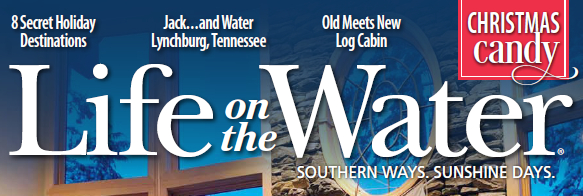 Life on the Water Article: is about a classy magazine called “Life on the Water” featuring an article about one of the HOME ARCHITECTS ® projects, built in Lake Toxaway, North Carolina. … (click the photo to see the article.  If no photo appears above, click the link below or copy and paste it into your browser)  http://www.homearchitects.com/life-on-the-water-article e-magazine continued below:  Construction Insurance                                                                                                                    Back to Index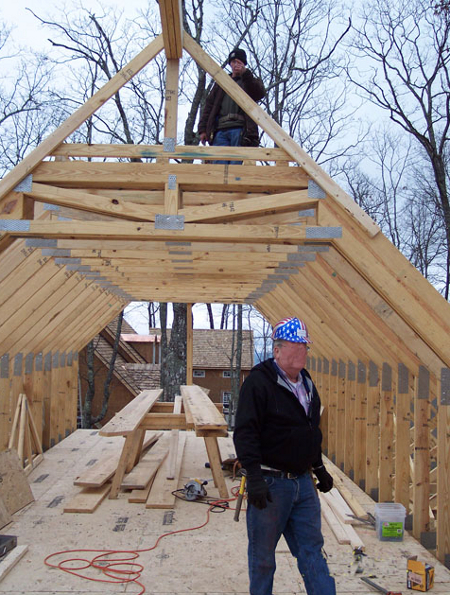 Construction Insurance is about how a leading residential Architect discusses the sort of insurance Owners need when building their house projects. Read the online feature story to find out more… (click the photo to see the article.  If no photo appears above, click the link below or copy and paste it into your browser)http://www.homearchitects.com/construction-insurance       Cost of Design vrs Cost of    Construction                                                                                                                    Back to Index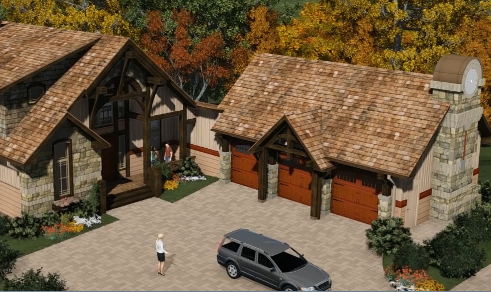 Cost of Design vrs Cost of Construction is about a leading residential Architect explaining how good design can save money and direct it to be most cost effective. Read the article to learn more… (click the photo to see the article.  If no photo appears above, click the link below or copy and paste it into your browser).http://www.homearchitects.com/cost-of-design-vrs-cost-of-construction     2015 Economy Improving                                                                                                                    Back to Index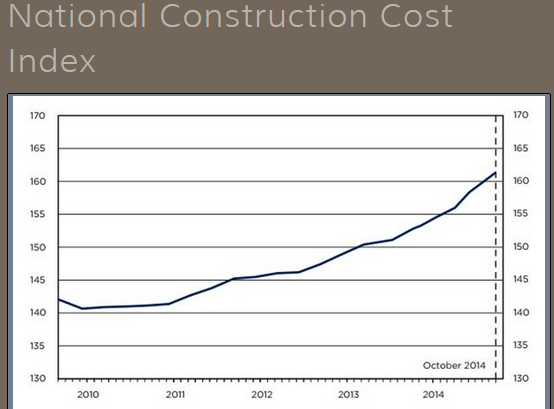 2015 Economy Improving is about the forecast for construction & overall US economy for this year, viewed from the perspective of a custom residential Architect and an authoritative new report by a major construction consulting firmRead the article to learn more… (click the photo to see the article.  If no photo appears above, click the link below or copy and paste it into your browser).http://www.homearchitects.com/2015-economy-improving     Complex Decision Making in    House Design                                                                                                                    Back to Index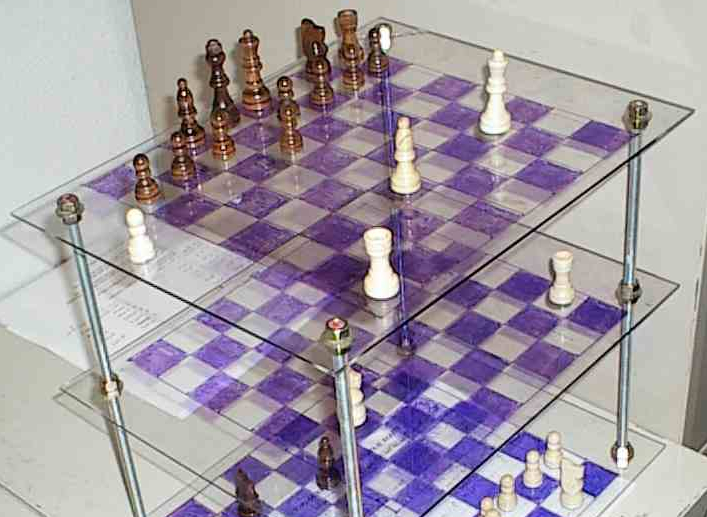 Complex decision making in house design is about how a leading custom residential Architect makes detailed choices while designing your house. Read the article to learn more… (click the photo to see the article.  If no photo appears above, click the link below or copy and paste it into your browser).http://www.homearchitects.com/complex-decision-making-in-house-design                                                                                                            Back to IndexEnd of this edition. © Copyright 2015 Home Architect, PLLC, All Rights Reserved Worldwide       HOME ARCHITECTS ® 1 . 828 . 269 . 9046  Rand@HomeArchitects.com           www.HomeArchitects.com Anyone is hereby licensed & encouraged to forward this e-magazine to anyone else, making no changes.